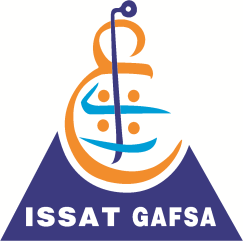 Présenté et soutenu par :Prénom et NOM de l’étudiant(e)Prénom et NOM de l’étudiant(e)En vue de l’obtention deLicence Appliquée en ………….Sous la Direction de :Titre & Prénom et NOM de l’encadreurSoutenu le 00/00/2021Devant le jury composé de :Président : Rapporteur :Membres :2020/2021